Formulario de participación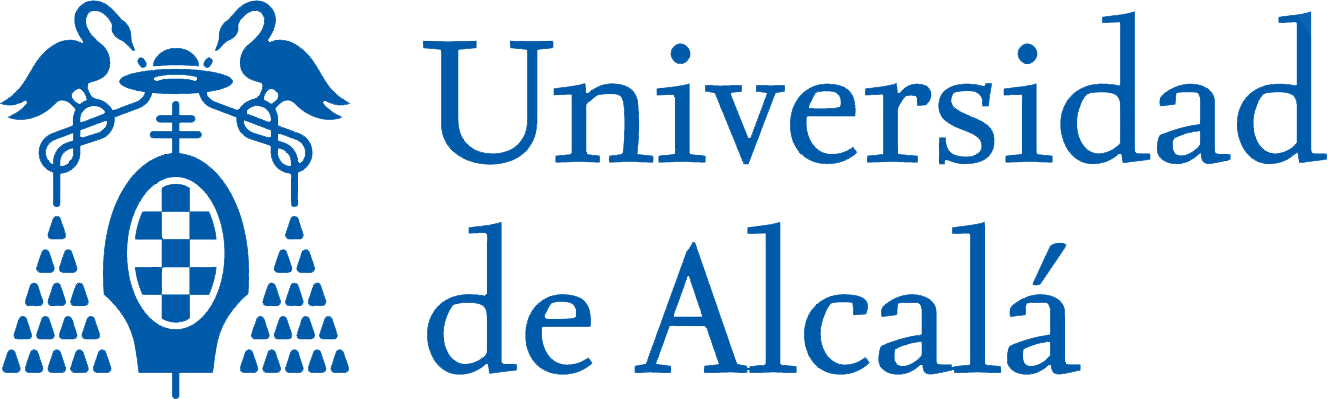 Información Centro ParticipanteInformación Centro ParticipanteInformación Centro ParticipanteInformación Centro ParticipanteInformación Centro ParticipanteInformación Centro ParticipanteInformación Centro ParticipanteInformación Centro ParticipanteNombre y dirección del Centro Educativo:Nombre y dirección del Centro Educativo:Nombre y dirección del Centro Educativo:Nombre persona de contacto:Nombre persona de contacto:Nombre persona de contacto:Cargo persona de contacto:Cargo persona de contacto:Cargo persona de contacto:Cargo persona de contacto:e-mail:Información Experiencia CandidataInformación Experiencia CandidataInformación Experiencia CandidataInformación Experiencia CandidataInformación Experiencia CandidataInformación Experiencia CandidataInformación Experiencia CandidataInformación Experiencia CandidataModalidad de participaciónModalidad de participaciónModalidad de participaciónModalidad de participaciónModalidad de participaciónModalidad de participaciónModalidad 1: Experiencia de mejora de la convivenciaModalidad 1: Experiencia de mejora de la convivenciaModalidad 1: Experiencia de mejora de la convivenciaModalidad 1: Experiencia de mejora de la convivenciaModalidad 1: Experiencia de mejora de la convivenciaModalidad 1: Experiencia de mejora de la convivenciaModalidad 2: Experiencias de aprendizaje cooperativoModalidad 2: Experiencias de aprendizaje cooperativoModalidad 2: Experiencias de aprendizaje cooperativoModalidad 2: Experiencias de aprendizaje cooperativoModalidad 2: Experiencias de aprendizaje cooperativoModalidad 2: Experiencias de aprendizaje cooperativoTítulo experiencia participante:Título experiencia participante:Título experiencia participante:Objetivos de la experienciaObjetivos de la experienciaObjetivos de la experienciaObjetivos de la experienciaObjetivos de la experienciaObjetivos de la experienciaObjetivos de la experienciaBreve descripción de la experienciaBreve descripción de la experienciaBreve descripción de la experienciaBreve descripción de la experienciaBreve descripción de la experienciaBreve descripción de la experienciaBreve descripción de la experienciaResultados de la experienciaResultados de la experienciaResultados de la experienciaResultados de la experienciaResultados de la experienciaResultados de la experienciaResultados de la experienciaDocumentación anexa*:*Para validar el formulario de participación deberá adjuntarse la documentación videográfica del desarrollo de la experiencia presentada, debidamente nombrada y referenciada en este apartado (indicando medio de envío en este apartado), siguiendo las condiciones resueltas en las bases reguladoras del premio (Ver condiciones de envío en el apartado 3 de las bases reguladoras).Documentación anexa*:*Para validar el formulario de participación deberá adjuntarse la documentación videográfica del desarrollo de la experiencia presentada, debidamente nombrada y referenciada en este apartado (indicando medio de envío en este apartado), siguiendo las condiciones resueltas en las bases reguladoras del premio (Ver condiciones de envío en el apartado 3 de las bases reguladoras).Documentación anexa*:*Para validar el formulario de participación deberá adjuntarse la documentación videográfica del desarrollo de la experiencia presentada, debidamente nombrada y referenciada en este apartado (indicando medio de envío en este apartado), siguiendo las condiciones resueltas en las bases reguladoras del premio (Ver condiciones de envío en el apartado 3 de las bases reguladoras).Documentación anexa*:*Para validar el formulario de participación deberá adjuntarse la documentación videográfica del desarrollo de la experiencia presentada, debidamente nombrada y referenciada en este apartado (indicando medio de envío en este apartado), siguiendo las condiciones resueltas en las bases reguladoras del premio (Ver condiciones de envío en el apartado 3 de las bases reguladoras).Documentación anexa*:*Para validar el formulario de participación deberá adjuntarse la documentación videográfica del desarrollo de la experiencia presentada, debidamente nombrada y referenciada en este apartado (indicando medio de envío en este apartado), siguiendo las condiciones resueltas en las bases reguladoras del premio (Ver condiciones de envío en el apartado 3 de las bases reguladoras).Documentación anexa*:*Para validar el formulario de participación deberá adjuntarse la documentación videográfica del desarrollo de la experiencia presentada, debidamente nombrada y referenciada en este apartado (indicando medio de envío en este apartado), siguiendo las condiciones resueltas en las bases reguladoras del premio (Ver condiciones de envío en el apartado 3 de las bases reguladoras).Documentación anexa*:*Para validar el formulario de participación deberá adjuntarse la documentación videográfica del desarrollo de la experiencia presentada, debidamente nombrada y referenciada en este apartado (indicando medio de envío en este apartado), siguiendo las condiciones resueltas en las bases reguladoras del premio (Ver condiciones de envío en el apartado 3 de las bases reguladoras).